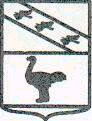 Льговский Городской Совет депутатов Р Е Ш Е Н И Еот 18.02.2015   № 2Об утверждении порядка разработки, утверждения и корректировки документов стратегического планирования социально-экономического развития  муниципального образования «Город Льгов» Курской областиВ соответствии с Федеральными законами № 172-ФЗ от 28.06.2014г. «О стратегическом планировании в Российской Федерации» и от 6 октября 2003 года N 131-ФЗ "Об общих принципах организации местного самоуправления в Российской Федерации", на основании Устава муниципального образования «Город Льгов» Курской области, Льговский Городской Совет депутатов Решил:1.  Утвердить Порядок разработки, утверждения и корректировки документов стратегического планирования социально-экономического развития муниципального образования «Город Льгов»  Курской области согласно приложению.2.  Настоящее решение вступает в силу со дня его официального опубликования и подлежит размещению  в сети "Интернет" на официальном сайте муниципального образования "Город Льгов".3.   Контроль за исполнением данного решения оставляю за собой.

Глава города Льгова                                                                 Ю.В.СевериновПриложение к Решению Льговского Городского Совета депутатов  от 18.02.2015 № 2Порядок
разработки, утверждения и корректировки документов стратегического планирования социально-экономического развития муниципального
образования «Город Льгов»  Курской области1. ВведениеНастоящий Порядок разработки, утверждения и корректировки документов стратегического планирования социально-экономического развития муниципального образования «Город Льгов» Курской области (далее "Порядок") определяет цель, принципы разработки, состав и структуру, порядок согласования документов стратегического планирования социально-экономического развития муниципального образования.2. Основные понятияСтратегическое планирование социально-экономического развития муниципального образования (далее - стратегическое планирование муниципального образования) - регламентированное законодательством Российской Федерации, Курской области, муниципальными правовыми актами деятельности органов местного самоуправления  и иных участников процесса стратегического планирования по прогнозированию социально-экономического развития, программно-целевому планированию и стратегическому контролю, направленное на повышение уровня социально-экономического развития муниципального образования, рост благосостояния граждан.Прогнозирование социально-экономического развития муниципального образования - деятельность по разработке научно обоснованных представлений о направлениях и результатах социально-экономического развития муниципального образования, определению параметров социально-экономического развития муниципальных образований, достижение которых обеспечивает реализацию целей социально-экономического развития муниципального образования и приоритетов социально-экономической политики.Программно-целевое планирование муниципального образования- деятельность, направленная на определение целей социально-экономического развития муниципального образования, приоритетов социально-экономической политики органов местного самоуправления, а также формирование комплексов мероприятий с указанием источников их финансирования, направленных на достижение указанных целей и приоритетов.Документы стратегического планирования - документы, разрабатываемые и утверждаемые органами местного самоуправления в соответствии с требованиями, установленными нормативными правовыми актами Российской Федерации, Курской области и города Льгова в целях обеспечения процесса стратегического планирования.Концепция социально-экономического развития - документ стратегического планирования, определяющий систему представлений о стратегических целях и приоритетах социально-экономической политики муниципального образования, важнейших направлениях и средствах реализации указанных целей.Стратегия социально-экономического развития муниципального образования на долгосрочную перспективу - документ стратегического планирования, определяющий цели и приоритетные направления социально-экономического развития муниципального образования на долгосрочную перспективу, а также механизмы обеспечения процесса их достижения.Программа комплексного социально-экономического развития муниципального образования на среднесрочный (долгосрочный) период - документ стратегического планирования, определяющий на среднесрочный (долгосрочный) период мероприятия, направленные на достижение поставленных в стратегии социально-экономического развития муниципального образования целей в увязке с ресурсами, необходимых для их согласованной реализации.Прогноз социально-экономического развития муниципального образования на среднесрочный период - документ стратегического планирования, содержащий систему количественных показателей социально-экономического развития муниципального образования на среднесрочный период, характеризующих изменение экономической структуры и пропорций, факторов производства и потребления, уровня жизни, образования, здравоохранения и социального обеспечения населения.Долгосрочная программа - документ, включающий комплекс взаимоувязанных по срокам, исполнителям, ресурсам производственных, социально-экономических, организационных и других мероприятий, обеспечивающих эффективное решение проблем в области экономического, экологического, социального, культурного развития города Льгова, предусматривающих целевое финансирование за счет средств местного бюджета и иных источников в соответствии с действующим законодательством.Документ территориального планирования - документ, определяющий планирование развития территории города на среднесрочный (долгосрочный) период, в том числе для установления функциональных зон, зон планируемого размещения объектов капитального строительства для государственных или муниципальных нужд, зон с особыми условиями использования территорий исходя из совокупности социальных, экономических, экологических и иных факторов в целях обеспечения устойчивого развития территории.Корректировка документа стратегического планирования - частичное изменение данных документа без изменения периода, на который разрабатывался документ.Приоритет социально-экономической политики предпочтительное с точки зрения эффективности направление и способ действий по достижению целей социально-экономического развития.Цель социально-экономического развития - состояние экономики, социальной сферы, которое определяется участниками стратегического планирования в качестве ориентира эффективности деятельности и характеризуется количественными и (или) качественными показателями.Задача социально-экономического развития ограниченный по времени комплекс взаимосвязанных мероприятий в рамках направления достижения цели социально-экономического развития.Результат социально-экономического развития - фактическое (достигнутое) состояние экономики, социальной сферы, которое характеризуется количественными и (или) качественными показателями.Среднесрочный период (перспектива) период, следующий за текущим годом, продолжительностью от 3 до 6 лет.Долгосрочный период (перспектива) период продолжительностью 6 и более лет, для долгосрочных целевых программ - период продолжительностью 3 и более лет.3. Задачи стратегического планирования
муниципального образованияОсновными задачами стратегического планирования муниципального образования являются:определение внутренних и внешних условий и тенденций социально-экономического развития муниципального образования, выявление возможностей и ограничений социально-экономического развития муниципального образования;определение целей социально-экономического развития муниципального образования и приоритетов социально-экономической политики;определение основных показателей бюджетной системы муниципального образования на среднесрочную и долгосрочную перспективы;выбор путей и способов достижения целей, обеспечивающих наибольшую эффективность использования имеющихся ресурсов;формирование комплексов мероприятий, обеспечивающих достижение целей социально-экономического развития муниципального образования в соответствующих сферах социально-экономического развития муниципального образования;определение необходимых ресурсов для достижения целей и задач социально-экономического развития муниципального образования;координация планируемых действий по достижению целей социально-экономического развития муниципального образования между органами местного самоуправления, коммерческими организациями и гражданским обществом;научно-техническое, информационное и кадровое обеспечение стратегического планирования социально-экономического развития муниципального образования.4. Принципы стратегического планирования
муниципального образованияСтратегическое планирование муниципального образования базируется на принципах:единства и целостности;внутренней сбалансированности;результативности и эффективности функционирования;самостоятельности выбора путей решения задач;ответственности участников процесса стратегического планирования;прозрачности (открытости);достоверности и реалистичности;финансовой обеспеченности.Принцип единства и целостности системы стратегического планирования муниципального образования означает единство принципов организации и функционирования системы стратегическою планирования муниципального образования, единство порядка осуществления процесса стратегического планирования муниципального образования и формирования отчетности по реализации документов стратегического планирования.Принцип внутренней сбалансированности системы стратегического планирования муниципального образования означает согласованность основных элементов системы стратегического планирования между собой по целям социально-экономического развития, задачам и мероприятиям.Принцип результативности и эффективности функционирования системы стратегического планирования муниципального образования означает, что выбор способов и методов достижения целей социально-экономического развития муниципального образования должен основываться на необходимости достижения заданных результатов с наименьшими затратами ресурсов.Принцип самостоятельности выбора путей решения задач означает, что участники процесса стратегического планирования муниципального образования в пределах своей компетенции самостоятельны в выборе путей и методов достижения целей и решения задач социально-экономического развития.Принцип ответственности участников процесса стратегического планирования муниципального образования означает, что участники процесса несут ответственность за эффективность решения задач и осуществление мероприятий по достижению целей социально-экономического развития в пределах своей компетенции в соответствии с законодательством Российской Федерации.Принцип прозрачности (открытости) процесса стратегического планирования муниципального образования означает, что документы, разрабатываемые в рамках системы стратегического планирования муниципального образования, за исключением положений, содержащих информацию, относящуюся к государственной тайне, подлежат официальному опубликованию, проекты документов являются предметом общественного обсуждения.Принцип достоверности и реалистичности означает обоснованную возможность достижения целей социально-экономического развития муниципального образования, установленных в рамках системы стратегического планирования муниципального образования, а также обоснованность показателей, используемых в процессе стратегического планирования муниципального образования.Принцип финансовой обеспеченности означает, что при разработке и утверждении документов стратегического планирования муниципального образования, предусматривающих осуществление расходов, должны быть определены источники их финансирования с учетом основных показателей бюджетной системы муниципального образования на среднесрочную и долгосрочную перспективу.5. Состав документов стратегического планированияК документам стратегического планирования, разрабатываемым в муниципальном образовании «Город Льгов» Курской области, относятся:концепция социально-экономического развития муниципального образования;стратегия социально-экономического развития муниципального образования на долгосрочную перспективу;программа комплексного социально-экономического развития муниципального образования на среднесрочный (долгосрочный) период;прогноз социально-экономического развития муниципального образования на среднесрочный период;долгосрочные целевые программы, реализуемые за счет средств бюджета муниципального образования;документы территориального планирования муниципального образования.Проекты документов стратегического планирования муниципального образования, за исключением долгосрочных целевых программ и прогноза социально-экономического развития муниципального образования на среднесрочный период, подлежат общественному обсуждению.Формы и порядок общественного обсуждения документов стратегического планирования муниципального образования определяются Положением о  публичных слушаниях в городе Льгове, утвержденным Решением Льговского Городского Совета депутатов от 26.12.2006г. №1016 ( в ред.2008г.).6. Основы разработки документов
стратегического планирования6.1. Концепция социально-экономического развития муниципального образования «Город Льгов» Курской области разрабатывается в соответствии с приоритетами социально-экономической политики, определенными стратегией социально-экономического развития Курской области, на основе прогноза социально-экономического развития Курской области на среднесрочный период, иных документов федерального, областного уровня и муниципального уровня, отражающих государственную и муниципальную политику в сфере социально-экономического развития муниципального образования.Концепция социально-экономического развития муниципального образования «Город Льгов» Курской области служит основой для разработки стратегии социально-экономического развития муниципального образования на долгосрочную перспективу, программы комплексного социально-экономического развития муниципального образования на среднесрочный (долгосрочный) период, целевых программ, реализуемых за счет средств бюджета муниципального образования.6.2. Стратегия социально-экономического развития муниципального образования на долгосрочную перспективу разрабатывается на основе концепции социально-экономического развития муниципального образования в соответствии с приоритетами социально-экономической политики, определенными стратегией социально-экономического развития Курской области, с учетом прогноза социально-экономического развития Курской области на среднесрочный период, иных документов федерального, областного уровня и муниципального уровня, отражающих государственную и муниципальную политику в сфере социально-экономического развития муниципального образования.Стратегия социально-экономического развития муниципального образования на долгосрочную перспективу служит основой для разработки программы комплексного социально-экономическою развития муниципального образования на среднесрочный (долгосрочный) период, целевых программ, реализуемых за счет средств бюджета муниципального образования, документов территориального планирования муниципального образования.Стратегия социально-экономического развития муниципального образования на долгосрочную перспективу утверждается органами местного самоуправления муниципального образования.Корректировка стратегии социально-экономического развития муниципального образования на долгосрочную перспективу производится не реже одного раза в трехлетний период.6.3. Программа комплексного социально-экономического развития муниципального образования на среднесрочный (долгосрочный) период разрабатывается на основе концепции и (или) стратегии социально-экономического развития муниципального образования на долгосрочную перспективу производится ежегодно с учетом фактического финансирования программных мероприятий за счет бюджета муниципального образования и оценочных объемов бюджетных ассигнований федерального и областного бюджетов. Объемы финансирования мероприятий программы на последующие финансовые годы устанавливаются оценочно.Контроль за реализацией программы комплексного социально-экономического развития муниципального образования на долгосрочную (среднесрочную) перспективу в части соответствия фактических значений плановым значениям показателей индикаторов осуществляется путем ежегодных отчетов, представляемых исполнителями Программы в сроки, определяемые решением об утверждении программы комплексного социально-экономического развития на очередной финансовый год.6.4. Прогноз социально-экономического развития муниципального образования на среднесрочный период разрабатывается с учетом прогноза социально-экономического развития Российской Федерации и Курской области на среднесрочный период, концепции социально-экономического развития муниципального образования, стратегии социально-экономического развития муниципального образования на долгосрочную перспективу.Прогноз социально-экономического развития муниципального образования разрабатывается на период не менее трех лет.            Порядок разработки прогноза социально-экономического развития муниципального образования на среднесрочный период определен постановлением Администрации города Льгова Курской области от 02.12.2010г.  № 1490.6.5. Долгосрочные программы, реализуемые за счет средств бюджета муниципального образования, разрабатываются в соответствии с приоритетами социально-экономической политики, определенными стратегией социально-экономического развития муниципального образования на долгосрочную перспективу.Механизм разработки, а также сроки реализации долгосрочных целевых программ определен Порядком разработки, утверждения, реализации и оценки эффективности  долгосрочных муниципальных целевых программ, утвержденным постановлением Администрации города Льгова Курской области  от 07.08.2012г.  № 1027.6.6. Документы территориального планирования муниципального образования разрабатываются на основе стратегии социально-экономического развития муниципального образования на долгосрочную перспективу и целевых программ, реализуемых за счет средств бюджета муниципального образования.Порядок подготовки, согласования и утверждения, а также требования к содержанию документов территориального планирования муниципального образования определяются в соответствии с Градостроительным кодексом Российской Федерации, Законами Курской области.7. Структура документов стратегического планирования7.1. Концепция социально-экономического развития муниципального образования состоит из следующих разделов:7.1.1. Введение (краткая характеристики документа и его значение для социально-экономического развития муниципального образования);7.1.2. Раздел 1 "Анализ социальной и хозяйственной среды"Анализ социальной и хозяйственной среды излагается по следующей структуре:1) географическое положение;2) потенциал человеческих ресурсов (демография, образование, здравоохранение);3) развитие общественных отношений.7.1.3 Раздел 2 "Анализ экономического развития муниципального образования".Анализ экономического развития муниципального излагается по следующей структуре:1) развитие материальной сферы производства;2) развитие транспорта, потребительского рынка и услуг;3) малое предпринимательство;4) налоговые поступления;7.1.4 Раздел 4 "Развитие жизнеобеспечивающей инфраструктуры". Развитие жизнеобеспечивающей инфраструктуры муниципального образования излагается по следующей структуре:1) градостроительство и землепользование;2) транспортное обслуживание населения;3) организация электро-,тепло-, водоснабжения населения.7.1.5 Раздел 5 "Конкурентные позиции муниципального образования". Конкурентные позиции муниципального образования излагаются по следующей структуре:1) конкурентные преимущества;2) возможности, предоставляемые внешними факторами.7.1.6. Раздел 6 "Цели и задачи развития муниципального образования" В данном разделе определяются: главная цель социально-экономического развития муниципального образования и основные задачи, решение которых обеспечивает достижение целей социально-экономического развития муниципального образования.7.1.7. Раздел 7 "Приоритетные направления развития муниципального образования".В разделе определяются приоритеты социально-экономического развития муниципального образования по направлениям деятельности органов местного самоуправления, которые будут содействовать достижению экономического роста территории, улучшению среды проживания.7.2. Стратегия социально-экономического развитая муниципального образования на долгосрочную перспективу (стратегия) состоит из следующих разделов:7.2.1. Введение (краткая характеристика системы утвержденных документов стратегического планирования социально-экономического развития муниципального образования с указанием даты их утверждения и срока действия, статуса и их связь с аналогичными документами органов государственной власти Российской Федерации и Курской области).7.2.2. Раздел 1 "Общая характеристика территории".Общая характеристика территории излагается по следующей структуре:1) географическое положение;2) потенциал природных и человеческих ресурсов.7.2.3. Раздел 2 "Анализ социально-экономического развития муниципального образования".Анализ социально-экономического развития проводится за последние 5 лет и включает:1. Анализ основных общеэкономических тенденций развития муниципального образования:1) демографическая ситуация и потенциал трудовых ресурсов (данные о численности населения (в т.ч. трудоспособного возраста, старше и моложе трудоспособного возраста), половозрастной состав населения, структура численности занятых по основным видам экономической деятельности, характеристика ситуации на рынке труда);2) экономический потенциал (структура экономики но видам экономической деятельности и формам собственности; характеристика основных видов деятельности, относящихся к материальному производству (промышленное производство, строительство), включая объемы и структуру производства; динамика и структура инвестиций, в том числе бюджетных; развитие малого бизнеса и предпринимательства);3) уровень развития базовой инфраструктуры:транспортная инфраструктура ;энергетический потенциал (потребность и производство электроэнергии, энергоэффективность экономики);коммуникационная инфраструктура (оценка текущего состояния средств связи,  основные операторы);4) потребительский рынок (анализ состояния потребительского рынка товаров и услуг, с выделением его основных показателей (оборота розничной торговли, общественного питания и платных услуг населению, индекса потребительских цен);5) жилищное хозяйство и инженерная инфраструктура (уровень обеспеченности населения жильем с безопасными и благоприятными условиями проживания и качественными коммунальными услугами, а также реализация мероприятий в рамках реформы жилищно-коммунального хозяйства;6) уровень развития социальной инфраструктуры:образование (анализ уровня обеспеченности населения образовательными услугами, образовательный потенциал населения, уровень обеспеченности педагогическими кадрами);социальное обеспечение (состояние системы социальной защиты населения и участие в социальных реформах, формирование муниципального жилищного фонда социального найма);здравоохранение (анализ уровня обеспеченности населения услугами учреждений здравоохранения, кадрами);физическая культура и спорт (характеристика обеспеченности населения услугами физической культуры и спорта, спортивными учреждениями, кадрами);культура (историко-культурные особенности муниципального образования: исторические этапы, национальные особенности; историко-культурные традиции; этнокультурная ситуация, анализ уровня обеспеченности муниципальными учреждениями культуры: общедоступными библиотеками, культурно-досуговыми учреждениями, музеями, детскими школами искусств; обеспеченности населения услугами учреждений культуры);7) уровень жизни населения (доходы и расходы населения, заработная плата, задолженность по выплате заработной платы);8) бюджетный и налоговый потенциал: доля поступлений в бюджет местных налогов, анализ структуры доходной и расходной части бюджета, доля доходной части бюджета от владения, использования и распоряжения муниципальным имуществом);9) муниципальная собственность (анализ структуры объектов недвижимости, в том числе земельных участков, находящихся в собственности муниципального образования, в динамике содержащий количественные показатели, а также анализ соответствия объектов недвижимости муниципальной собственности вопросам местного значения муниципального образования, анализ доходов от использования муниципального имущества, уровень эффективности использования муниципального имущества).2. Сравнительная рейтинговая оценка уровня социально-экономического развития муниципального образования.Приводятся показатели, характеризующие позиционирование муниципального образования относительно среднего областного уровня.3. Анализ конкурентных преимуществ и особенностей развития. SWOT-анализ.7.2.4. Раздел 3 "Основные цели и направления развития муниципального образования".1. Определяются стратегическая цель и направления социально-экономического развития муниципального образования.На основании анализа ситуации социально-экономического развития муниципального образования формируются:стратегическая цель (миссия или видение);цели социально-экономического развития муниципального образования и показатели их достижения;основные направления достижения целей социально-экономического развития муниципального образования;задачи, решение которых обеспечивает достижение целей социально-экономического развития муниципального образования.2. Целевой сценарий развития муниципального образования как социально-экономической единицы, объединяемой территорией и административными структурами управления.Разрабатывается 2 наиболее вероятных сценария социально-экономического развития на долгосрочную перспективу, включающих инерционный сценарий и сценарий, учитывающий активные действия при благоприятном развитии внешних факторов.7.2.5. Раздел 4 "План мероприятий по реализации стратегии социально-экономического развития муниципального образования и эффективность его реализации".План мероприятий по реализации стратегии включает наименование целей социально-экономического развития муниципального образования, задач, направленных на их достижение, с указанием мероприятий, реализуемых в рамках решения задач, ответственного исполнителя, срока исполнения, эффективности реализации мероприятия.Структура плана мероприятий по реализации стратегии в разрезе задач, направленных на достижение целей социально-экономического развития муниципального образования, определяется следующими механизмами:организационно-управленческий механизм, включающий систему управления, ориентированную на выполнение намеченного плана мероприятий по реализации стратегии;нормативно-правовой механизм, включающий определение приоритетов законотворческой деятельности, формирование пакета нормативных правовых актов, регламентирующих процесс реализации стратегии социально-экономического развития муниципального образования, а также организацию мониторинга их исполнения;финансово-экономический механизм, решающий вопросы привлечения инвесторов;механизм мониторинга, оценки и корректировки стратегии социально-экономического развития муниципального образования.7.3. Программа комплексного социально-экономического развития муниципального образования на среднесрочный (долгосрочный) период.7.3.1. Программа комплексного социально-экономического развития муниципального образования включает в себя следующие разделы:7.3.2. Паспорт, содержащий цели, задачи, сроки реализации, ресурсное обеспечение, ожидаемые конечные результаты реализации, систему организации контроля за исполнением Программы.7.3.3. Раздел 1 "Характеристика проблемы", содержащий общую характеристику муниципального образования, анализ текущего состояния экономики и социальной сферы муниципального образования, наиболее существенные проблемы, отраслей развития муниципального образования.7.3.4. Раздел 2 "Основные цели и задачи", содержащий формулировку основной цели и задач, решение которых позволит осуществить достижение поставленной цели.7.3.5. Раздел 3 "Перечень программных мероприятий", содержащий мероприятия, которые предлагается реализовать для решения задач программы и достижения поставленной цели развития муниципального образования, а также информацию о необходимых для реализации каждого мероприятия ресурсах, сроках и исполнителях.Формирование перечня программных мероприятий ведется на основании предложений структурных подразделений администрации города Льгова Курской области, коммерческих структур, общественных организаций города. Предложения по включению в проект программы должны содержать краткое обоснование целесообразности включения предложенных мероприятий с точки зрения их значимости для развития экономики и социальной сферы муниципального образования и объемы планируемого финансирования.Раздел "Перечень программных мероприятий" может быть изложен в табличном варианте с указанием сроков выполнения мероприятий, ответственных исполнителей, объемов финансирования с указанием их источников.7.3.6. Раздел 4 "Обоснование ресурсного обеспечения", содержащий обоснование объема финансовых средств, необходимых для реализации программы комплексного социально-экономического развития муниципального образования,7.3.7. Раздел 5 "Механизм реализации программы", содержащий взаимоувязанный комплекс мер и действий, экономических и правовых рычагов, обеспечивающих решение проблем.7.3.8. Раздел 6 "Оценка эффективности и ожидаемые результаты реализации программы", содержащий прогноз ожидаемых социальных, экономических, бюджетных и коммерческих результатов на дату окончания действия программы комплексного социально-экономического развития муниципального образования.7.4. Прогноз социально-экономического развития муниципального образования на среднесрочный период.Структура прогноза социально-экономического развития муниципального образования на среднесрочный период определяется структурой прогноза социально-экономического развития Российской Федерации и Курской области на среднесрочный период.7.5. Муниципальные программы.Структура муниципальных программ определяется Порядком принятия решений о разработке долгосрочных целевых программ, их формирования и реализации в муниципальных программ.7.6. Документы территориального планирования муниципального образования.Структура документов территориального планирования определяется в соответствии с Градостроительным кодексом Российской Федерации, Законами Курской области.8. Порядок согласования документов
стратегического планированияК документам стратегического планирования, на которые распространяется данный порядок согласования, относятся концепция социально-экономического развития, стратегия социально-экономического развития муниципального образования на долгосрочную перспективу и программа комплексного социально-экономического развития муниципального образования на среднесрочный (долгосрочный) период.Порядок согласования документов стратегического планирования включает в себя:8.1. Согласование проектов документов стратегического планирования структурными подразделениями администрации муниципальных программ.8.2. Рассмотрение документов стратегического планирования с руководителями организаций, являющихся крупными налогоплательщиками, с представителями общественных организаций, расположенных на территории муниципального образования.8.3. Согласование документов стратегического планирования в исполнительных органах государственной власти области по курируемым ими видам экономической деятельности (направлениям работ) в части полномочий субъекта Российской Федерации.8.4. Утверждение документов стратегического планирования (осуществляется в соответствии с действующими нормативными правовыми актами муниципальных программ).